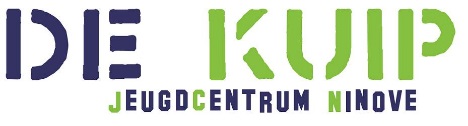 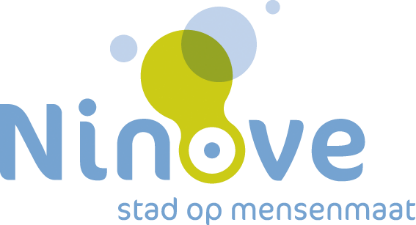 INSCHRIJVINGSFORMULIERMOBIELE SPEELPEINWERKING OUTER Van 5 augustus 2019 tot en met 9 augustus 2019PraktischVul 1 inschrijvingsformulier per kind inVooraf inschrijven is verplichtBezorg het inschrijvingsformulier aan de jeugddienst, jeugdcentrum De Kuip, Parklaan 1, Ninove (enkel tijdens de openingsuren)De inschrijving is pas definitief na betaling bij de jeugddienst (ter plaatse via bancontact)InlichtingsficheNaam ouder: 	……………………………………………………………………………………………………………………………………Rijksregisternummer ouder: ………………………………………………………………………………………………………………Voornaam kind:	………………………………………………………………………………………………………………………Familienaam kind:	………………………………………………………………………………………………………………………Rijksregisternummer kind: …………………………………………………………………………………………………………………Adres:			………………………………………………………………………………………………………………………			………………………………………………………………………………………………………………………Personen te verwittigen bij noodgeval:	Naam en telefoonnr.:…………………………………………………………………………………………………………………………Naam en telefoonnr.:…………………………………………………………………………………………………………………………Heeft je kind een UiTPAS?	JA / NEEN	   (Breng de UiTPAS mee bij de inschrijving)UiTPAS met kansenpastarief?	JA / NEENUiTPAS-nummer:	………………………………………………………………………………………………………………………Kind wordt afgehaald door: ……………………………………………………………………………………………………………………Gegevens huisarts:	Dokter………………………………………………………………………………………………………………			Adres: …………………………………………………………………………………………………………Tel.:………………………………………………………………………………………………Medische inlichtingen en andere opmerkingen die nuttig kunnen zijn voor de monitoren? Bvb. allergieën, medicijnen,………………………………………………………………………………………………………………………….……………………………………………………………………………………………………………………………………………………………….……………………………………………………………………………………………………………………………………………………………….Heeft je kind bijzondere medische aandacht nodig, meld dit vooraf aan de jeugddienst en de monitoren. Er wordt geen enkel geneesmiddel gebruikt zonder medisch attest en gebruiksaanwijzing.Handtekening en datum:De stad Ninove neemt regelmatig foto's tijdens de activiteiten die zij organiseert. Deze foto’s kunnen gepubliceerd worden op de website van de stad, in Ninove Info, in folders en andere uitgaven van de stad. Indien je hiermee niet akkoord gaat, moet je dit expliciet melden aan de inrichtende dienst of bij de dienst communicatie, oud stadhuis, Oudstrijdersplein 6, 9400 Ninove.De stad Ninove verwerkt jouw gegevens conform de privacywetgeving en neemt daarbij je rechten strikt in acht. Voor meer informatie, zie www.ninove.be/privacyverklaring.--------------------------------------------------------------------------------------------------------------VAK BESTEMD VOOR DE ADMINISTRATIETotaal aantal dagen van deelname:	………………………Ontvangen inschrijvingsgeld:		€ ………………….Nummer fiscaal attest:			……………………….Kleef hier een foto van je kind